                                        Фотоотчето проведении спортивного развлечения для детей старшей и подготовительной группы « Осенние соревнования»Осень – Табанова С.А. воспитательЧучело – Москаленко Т.В. пом. воспитателяЦель: Прививать любовь к  физической культуре и спорту; формировать у детей начальные представления о здоровом образе жизни.Задачи: Развивать ловкость, быстроту реакции, умение играть в игры, эстафеты; закреплять знания детей об осени, о труде людей осенью, о фруктах и овощах; воспитывать чувство помощи и поддержки в семье.                                  Эстафета « Посадка картошки»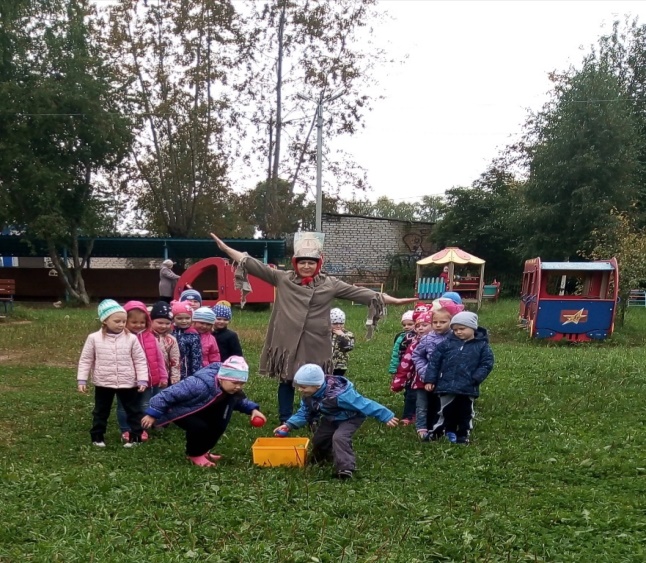 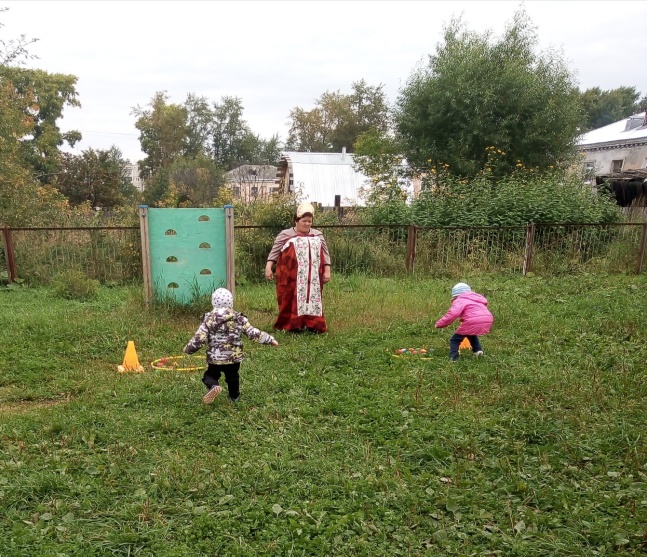 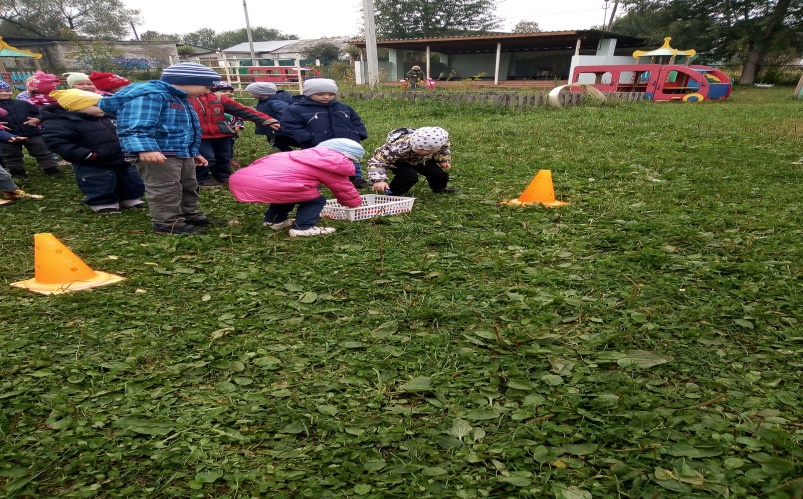 Эстафета “Поливка картошки”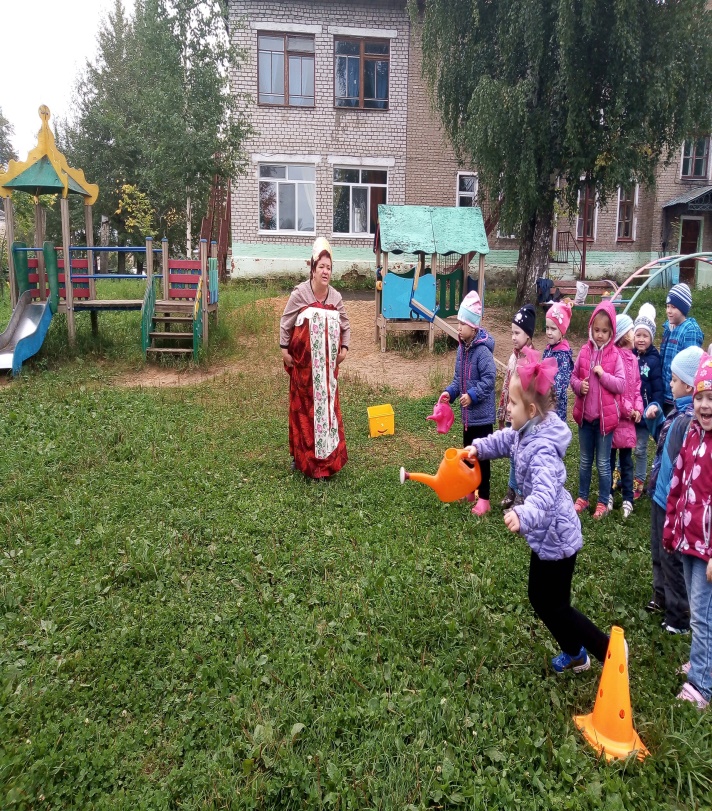 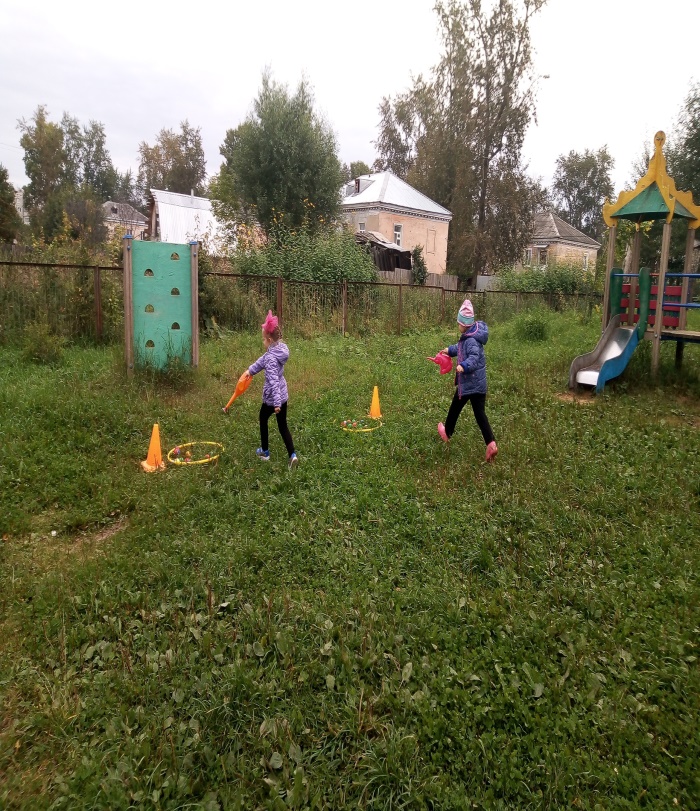 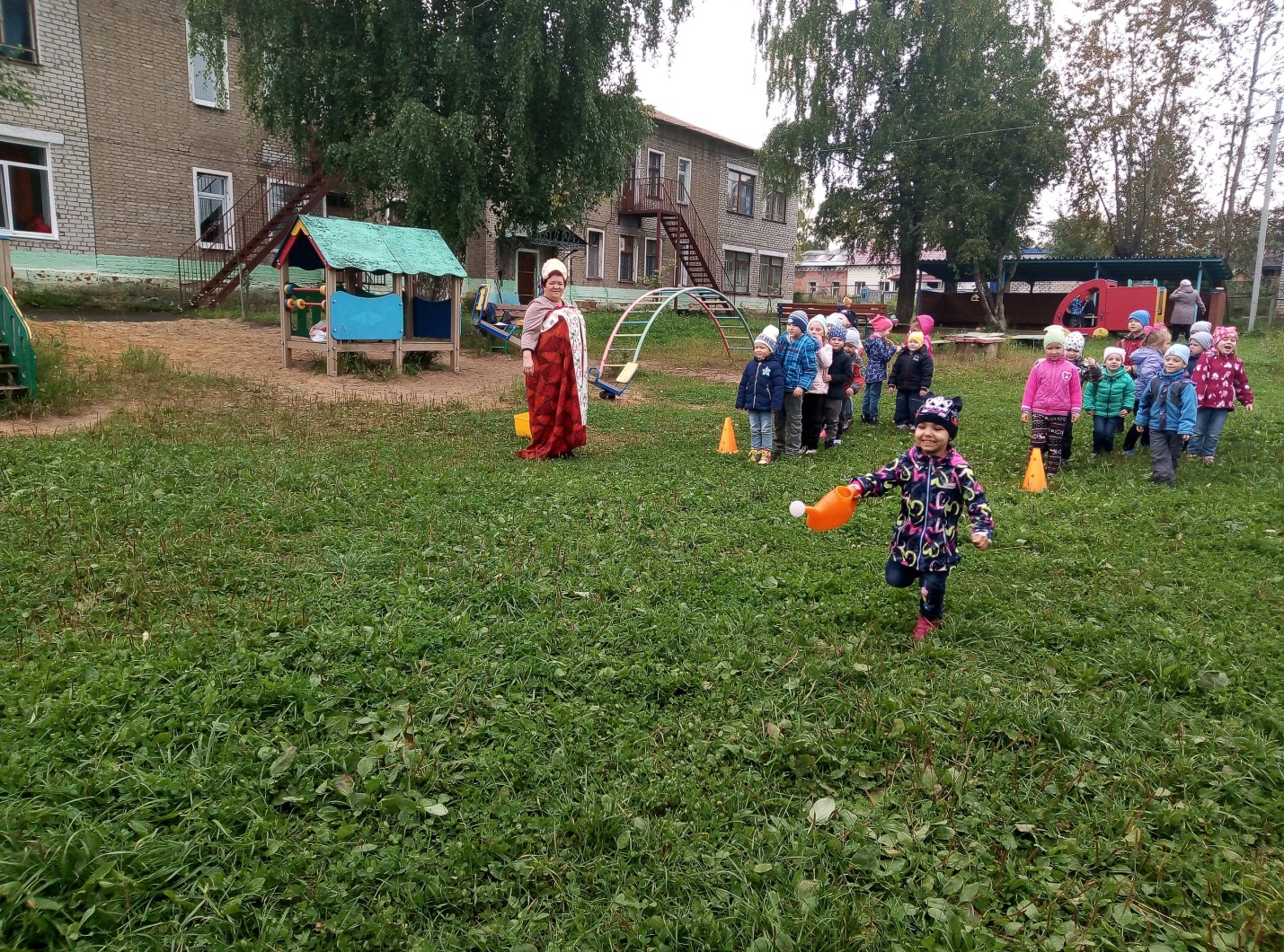 Эстафета “Сбор урожая”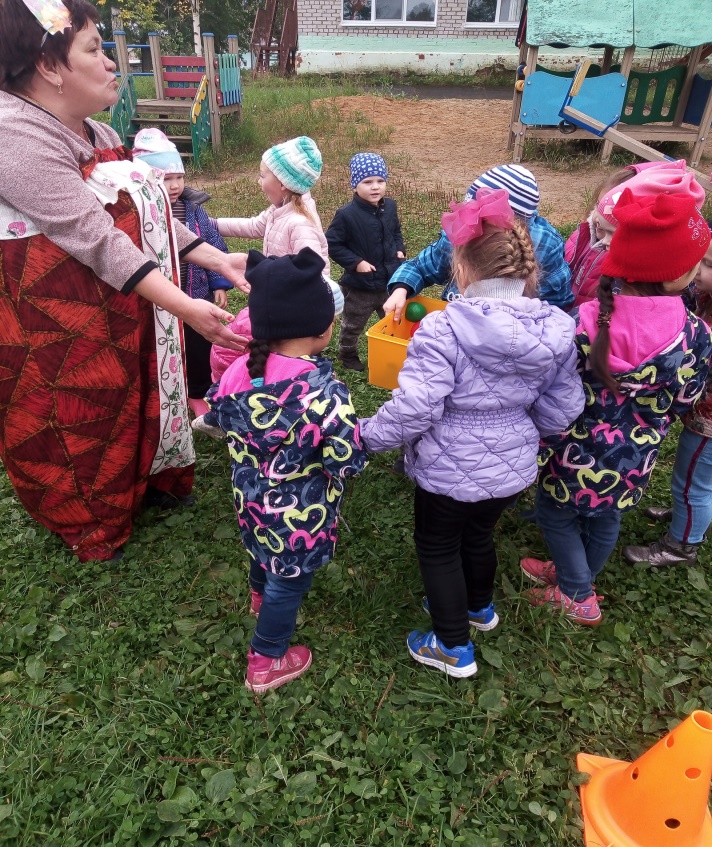 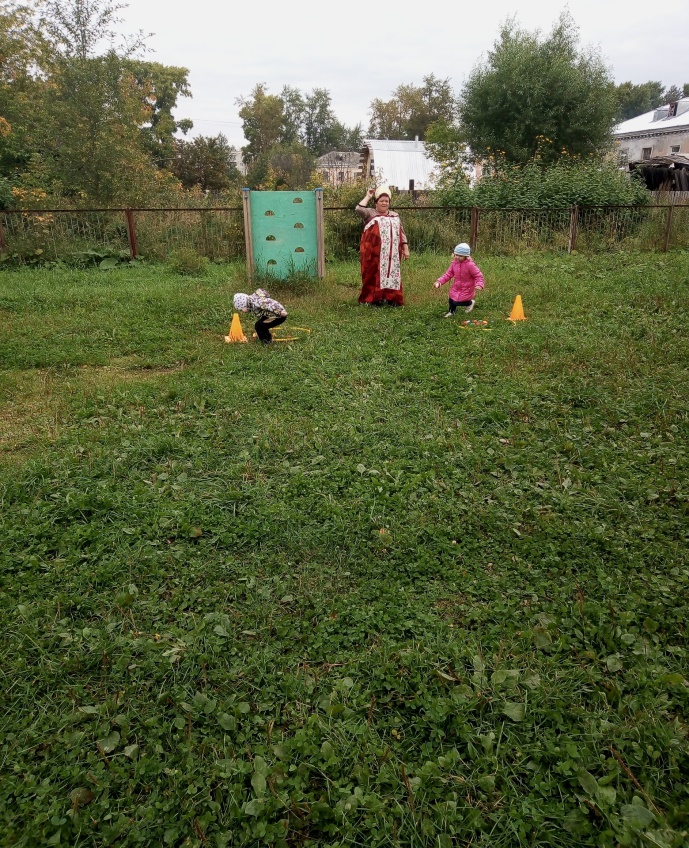 Эстафета “Фрукты-овощи”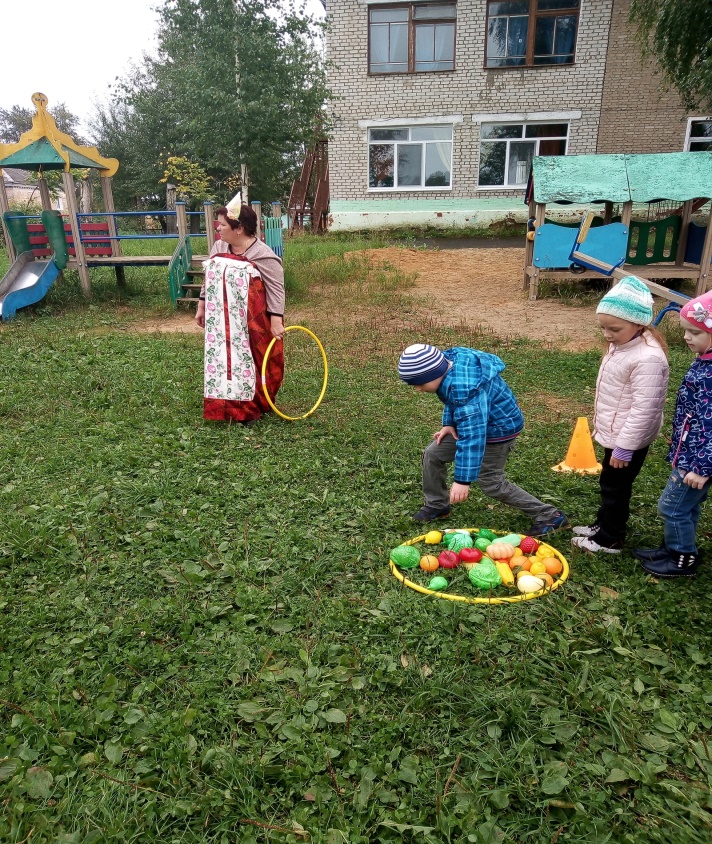 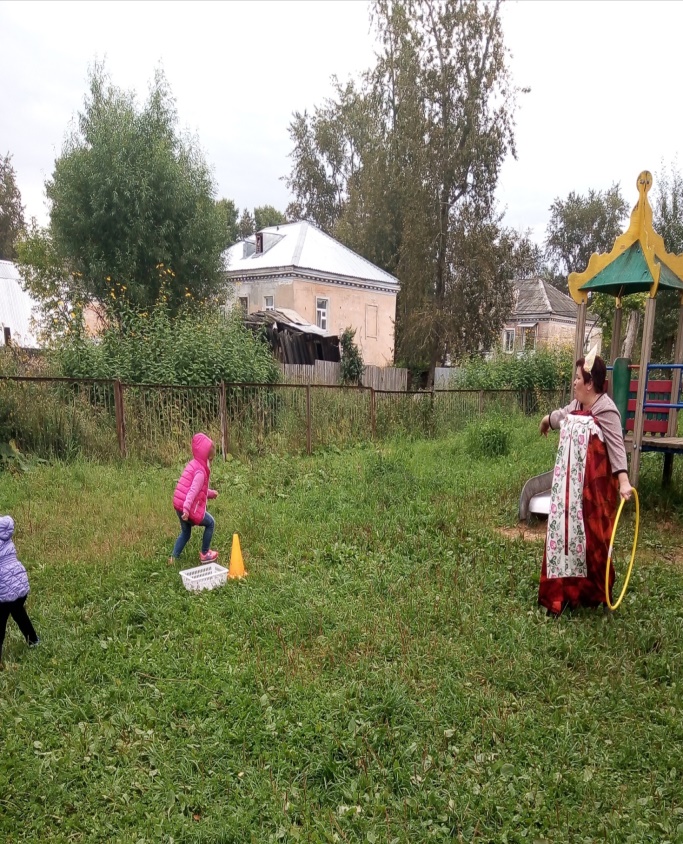 Пятиминутка “Загадки”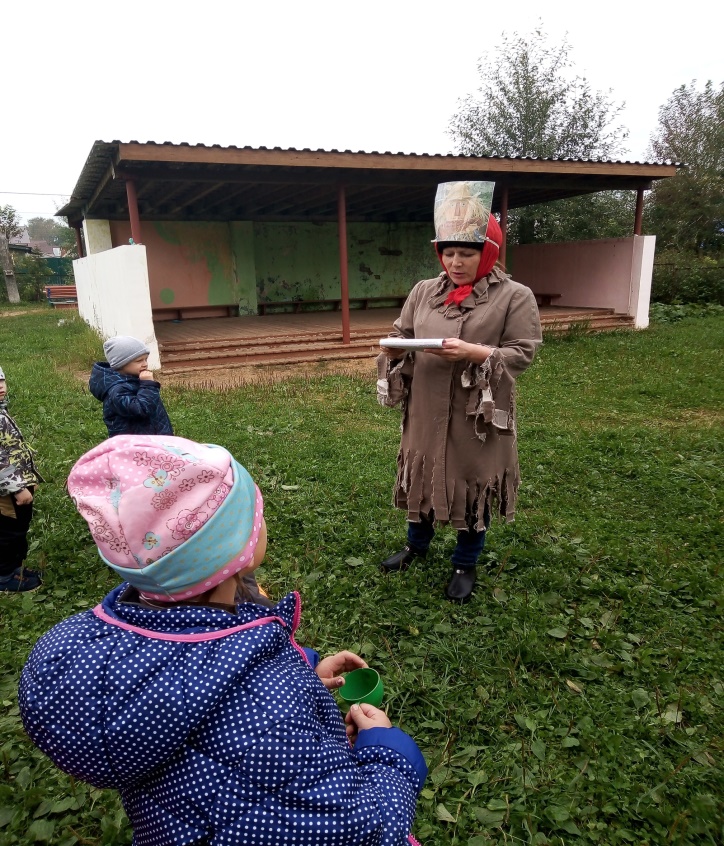 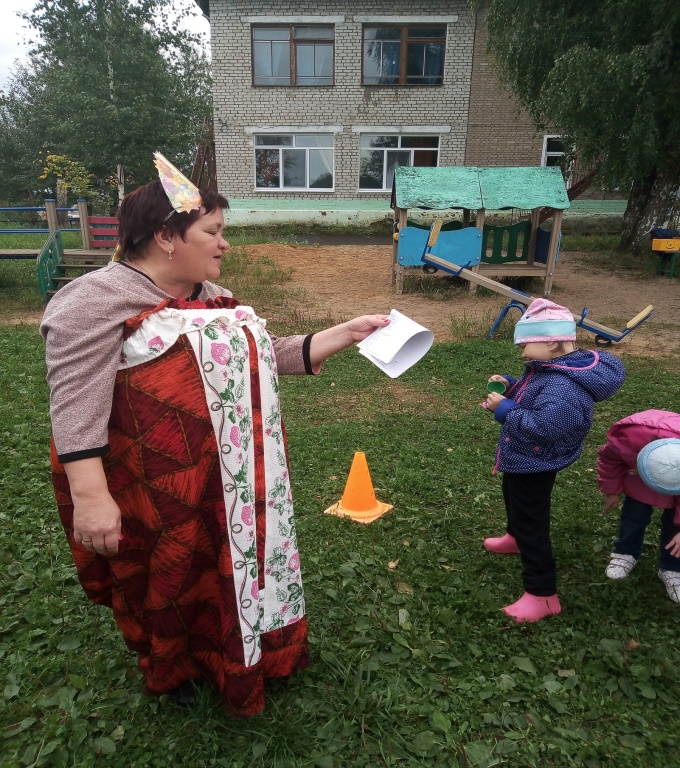 Игра “Приукрасим Чучело”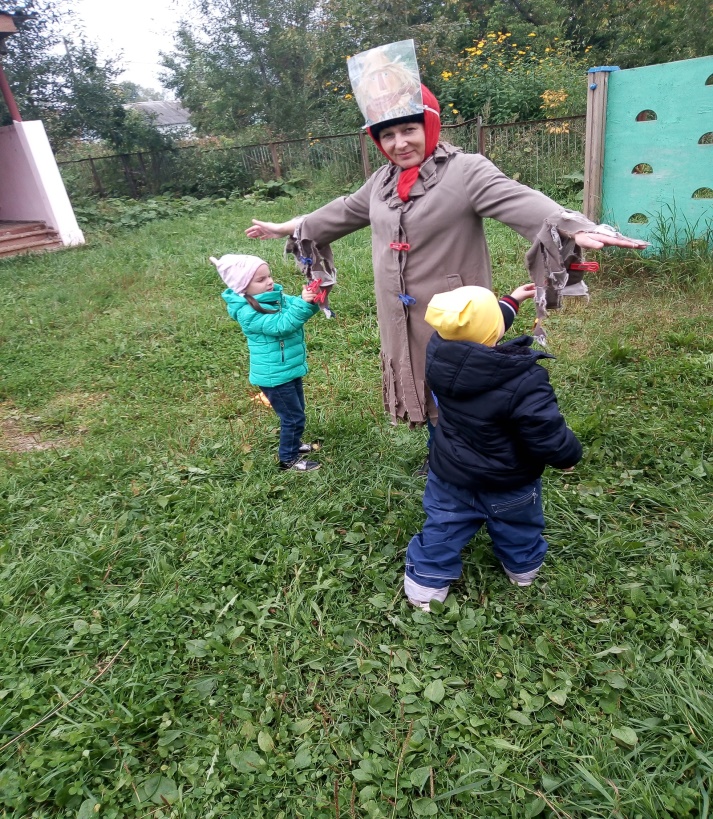 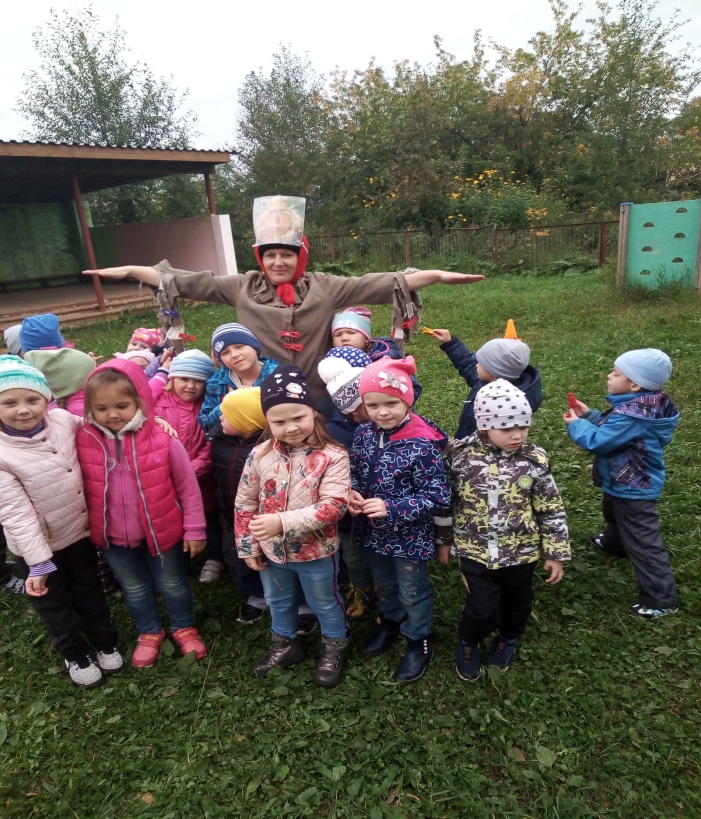 Эстафета “Бег с зонтиком через лужи”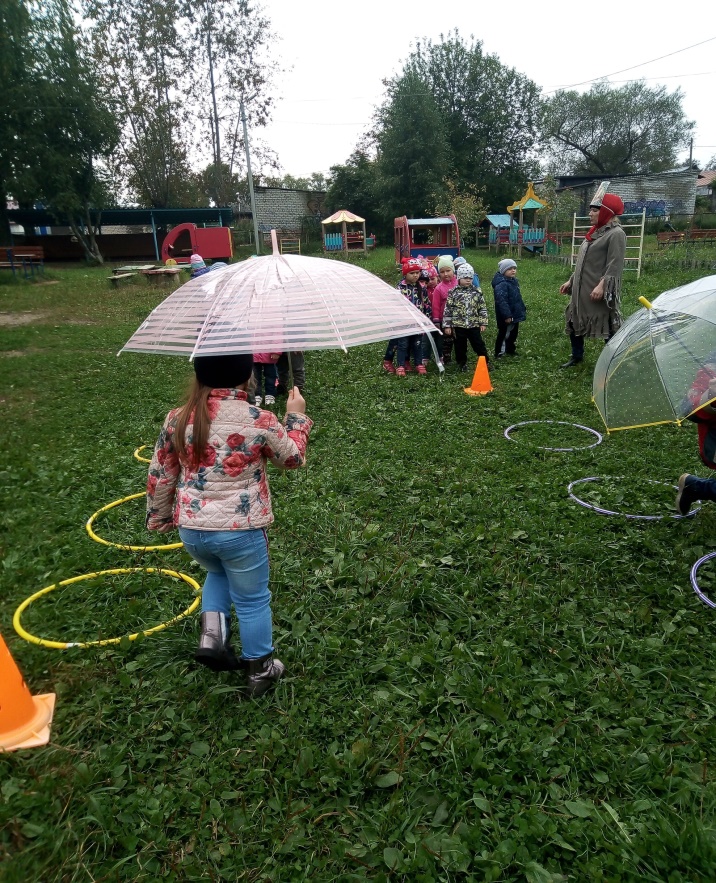 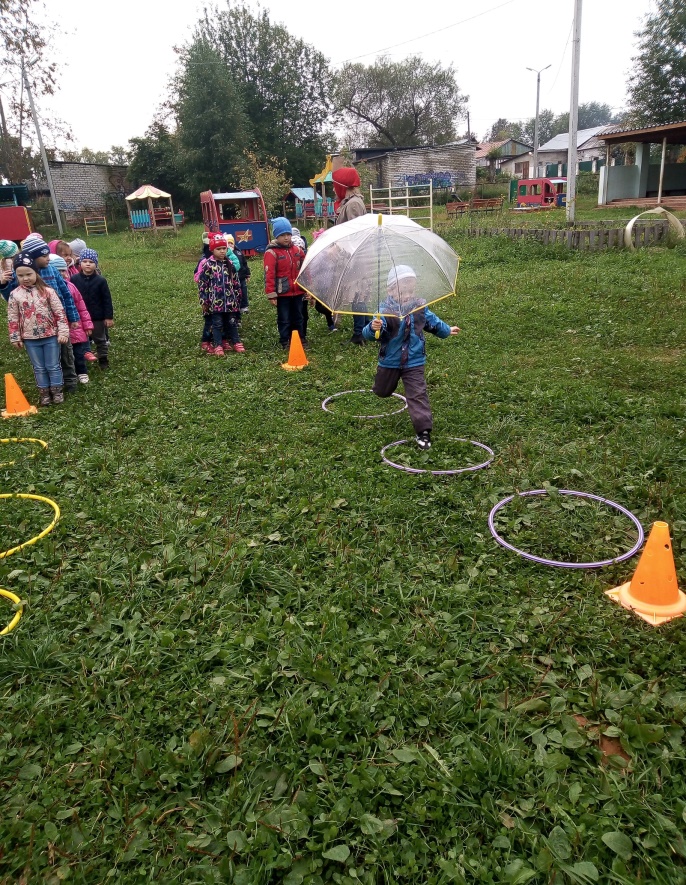 Угощение детей витаминками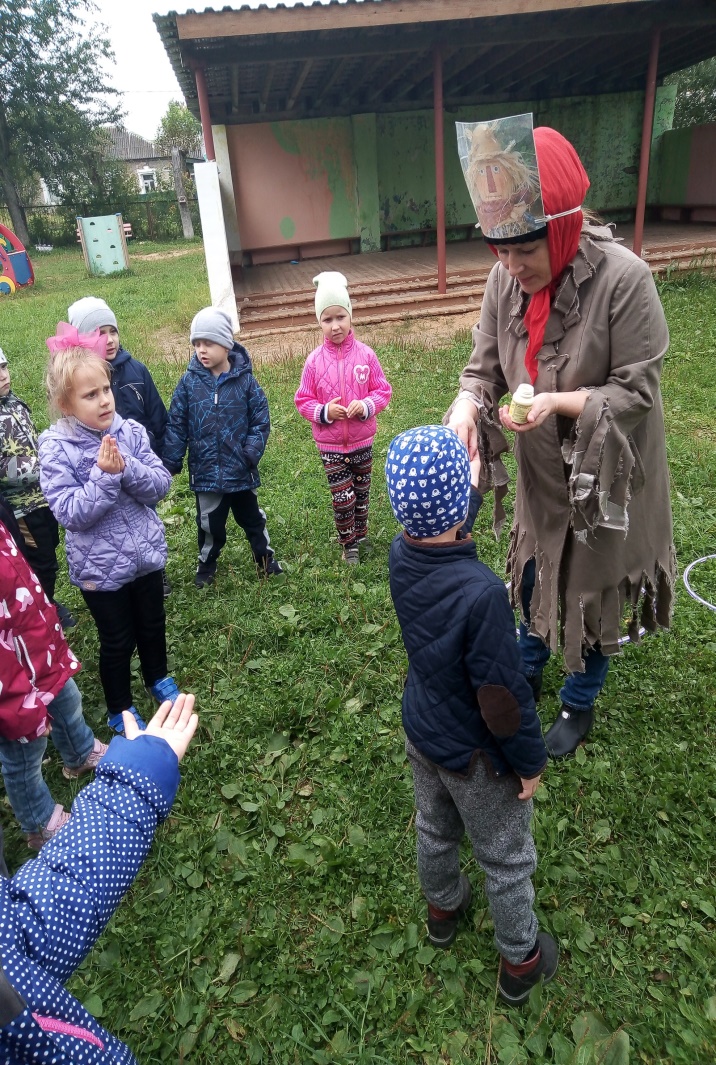 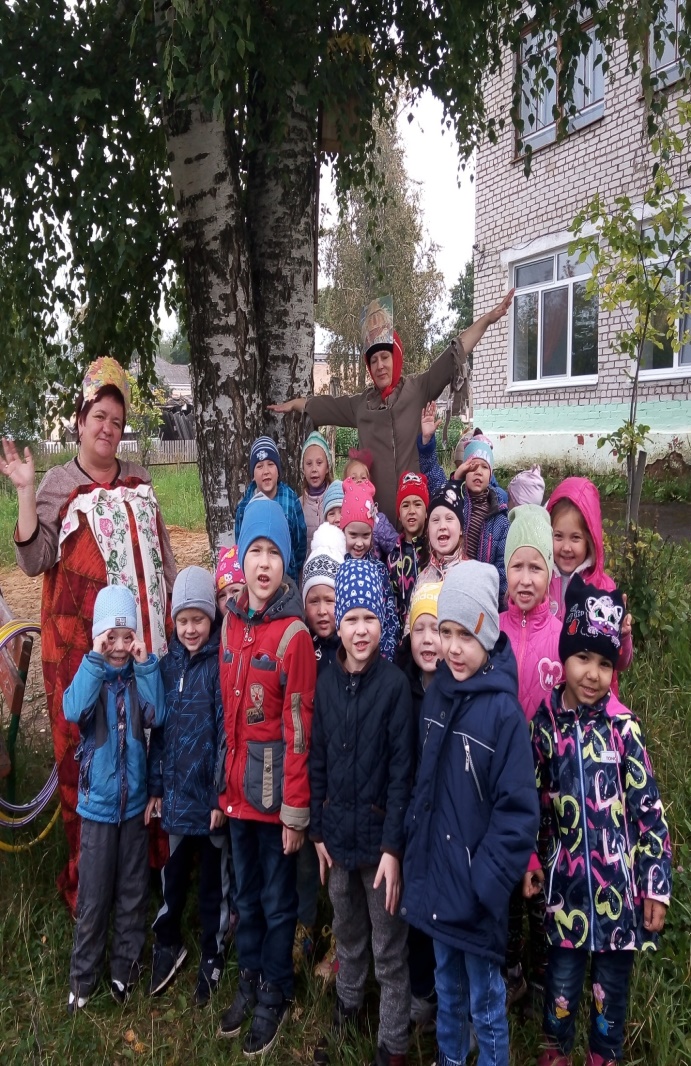 